ANEXO IVMEMORIA JUSTIFICATIVA DE USO DE RECIBOSExplicación de los motivos por los que se prevé la justificación de gastos por medio de recibos y no facturas.Descripción detallada de actividades y rubros en los que se van a presentar recibos como justificantes, según presupuesto desglosado presentado.MN: Moneda Nacional PORCENTAJE: sobre total de rubros y partidas aprobadas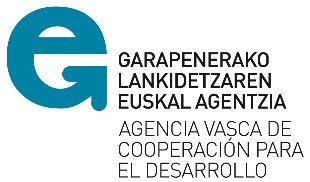 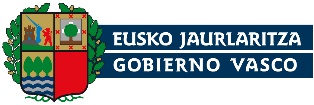 Agencia Vasca de Cooperación para el DesarrolloAgencia Vasca de Cooperación para el DesarrolloAgencia Vasca de Cooperación para el DesarrolloAgencia Vasca de Cooperación para el DesarrolloMEMORIA JUSTIFICATIVA: USO DE RECIBOSMEMORIA JUSTIFICATIVA: USO DE RECIBOSMEMORIA JUSTIFICATIVA: USO DE RECIBOSMEMORIA JUSTIFICATIVA: USO DE RECIBOSEntidad solicitante:Entidad solicitante:Entidad local: Entidad local: Número de expediente:Número de expediente:País de ejecución:País de ejecución:Título:Título:Fecha de elaboración de memoria:  Fecha de elaboración de memoria:  Persona de contacto: Persona de contacto: Dirección electrónica:Dirección electrónica:Número de teléfono:Número de teléfono:No.PARTIDAS/RUBROSValor unitario (MN) (1)UnidadesTOTAL(MN)TOTAL  (EUR)PORCENTAJE(2)1.- Partida1.1- Rubro1.2- Rubro1.3- Rubro(…)TOTAL GENERALTOTAL GENERALTOTAL GENERALTOTAL GENERAL